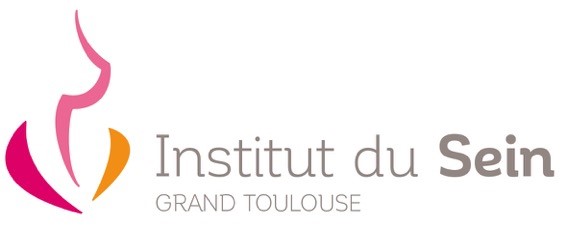 Aujourd’hui, en France, le cancer du sein touche 1 femme sur 8. Les femmes qui y sont confrontées, déplorent trop souvent un manque de coordination, de communication et de lisibilité dans leurs parcours, avant, pendant et après la maladie. Le parcours de soins s'apparente alors à un véritable parcours du combattant.L'ambition de l’ISGT est de simplifier et d'améliorer le parcours de soins des patientes par un nouveau mode d'organisation de l’exercice libéral.Vous pouvez soutenir les projets de l’ISGT en faisant un don.Merci de nous retourner le formulaire ci-dessous à l’ISGT, 33, Route De Bayonne, 31300 Toulouse.  Nom :											    Prénom :  										  Adresse :  										Code Postal :					Ville : 						Tél. : 						Mobile : 					Mail : 												Je souhaite faire un don 	Montant : 						Règlement 	 Chèque à l’ordre de l’ISGT				ou  EspèceDate :							Signature :Les dons sont déductibles de l'impôt à hauteur de 66% du don et à hauteur maximum de 20% du revenu net imposable pour les associations reconnues d’intérêt général. Au-delà de cette réduction, il est désormais possible d'effectuer un report sur les 5 années suivantes.Dès réception de votre don, nous vous adresserons le reçu fiscal correspondant à la somme versée.